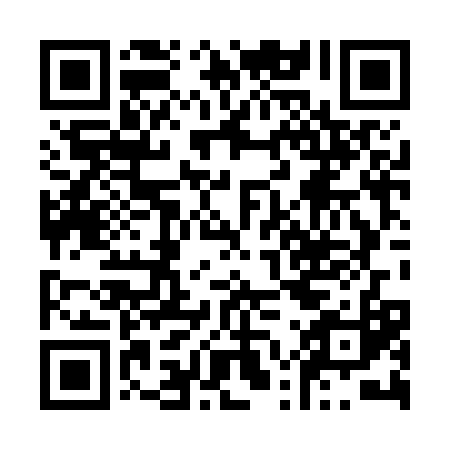 Prayer times for Zorita del Maestrazgo, SpainMon 1 Jul 2024 - Wed 31 Jul 2024High Latitude Method: Angle Based RulePrayer Calculation Method: Muslim World LeagueAsar Calculation Method: HanafiPrayer times provided by https://www.salahtimes.comDateDayFajrSunriseDhuhrAsrMaghribIsha1Mon4:286:332:057:189:3611:322Tue4:296:342:057:189:3611:313Wed4:306:342:057:189:3511:314Thu4:316:352:057:189:3511:305Fri4:326:362:057:189:3511:306Sat4:336:362:067:189:3511:297Sun4:346:372:067:189:3411:288Mon4:356:382:067:189:3411:289Tue4:366:382:067:189:3411:2710Wed4:376:392:067:189:3311:2611Thu4:386:402:067:179:3311:2512Fri4:396:402:067:179:3211:2413Sat4:416:412:077:179:3211:2314Sun4:426:422:077:179:3111:2215Mon4:436:432:077:169:3011:2116Tue4:446:432:077:169:3011:2017Wed4:466:442:077:169:2911:1918Thu4:476:452:077:169:2811:1819Fri4:486:462:077:159:2811:1720Sat4:506:472:077:159:2711:1621Sun4:516:482:077:149:2611:1422Mon4:536:482:077:149:2511:1323Tue4:546:492:077:149:2511:1224Wed4:556:502:077:139:2411:1025Thu4:576:512:077:139:2311:0926Fri4:586:522:077:129:2211:0827Sat5:006:532:077:129:2111:0628Sun5:016:542:077:119:2011:0529Mon5:036:552:077:109:1911:0330Tue5:046:562:077:109:1811:0231Wed5:066:572:077:099:1711:00